Guest Posts on GBE/GBE L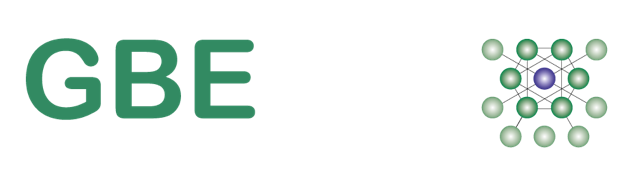 Green Building EncyclopaediaScope of Guest Posts on GBE websiteGuest topics will be in UK EnglishBut may also have translations Layout to be determined, possible two columns side by sideEditorial ControlGBE Green Building Encyclopaedia has its scope, but this is broad and expansiveAll Guest Posts need to be related to this scope or it is irrelevant to GBE existing usersIt needs to be educational and informative and aspire to improve our situationOccasionally there are positives and negatives, the positive must outweigh the negativesLow cost alone is not a positiveGeographyGBE’s Focus is UK Since many good product available in the UK are manufactured in the EU we extend this to EU manufacturersFor International products to be included requires the products to be significantly better performance than those available in the UK and EUGBE would consider developing other websites to support other continentsGBE will not promote cheaper copies of OEM’s productsGBE promote innovative products that meet HERACEY™ belowGuest Posts should engage with one of more of the following overarching issues:GBE’s Definition of Sustainability: HERACEY™HealthyEnvironmentalResourcefulAppropriateCompetentEffectiveEthicalYardstick (means to measure or benchmark)The topic of Guest posts must be related to:Environmental & Social: (Must address some positive issues/criteria)DevelopmentInfrastructureSurveyingConstructionBuildingsStructuresServicesInteriorsLandscapesOccupation & Facilities ManagementOther issues will be considered on applicationEconomic: Wider Value Engineering opportunitiesBut we are not interested in: Cheap-only productsIndividual cost cuttingIndividual cheaper substitutionPlastics unless they offer effectiveness to other parts of the adjacent materialsChemicals and chemical recipesHazardous materialsSVHCSIN listedOn other violet lists Guest Posts may take the format of any of the following:Information and Education:Case StudyEvidence Based Case StudyPerformance CalculationsValue EngineeringCarbon EffectivenessQuestions & AnswersProblems & SolutionsArticles without product promotionDesign MethodCalculation MethodEquationsCalculatorsData SetsManufacturing MethodsBuilding MethodMethod StatementJargon Busters: Technical or Architectural PhilosophyChecklist: Design, Process, etc.Issue PaperBrainstorming a projectBrain Dumping a SubjectOthers on applicationPromotionProblem Solving Product, Accessory, System promotionEducational Articles with Problem Solving Product promotionBook PromotionPublication PromotionService PromotionConsultancy PromotionCompany PromotionSoftware or App PromotionCPD PromotionOthers on ApplicationICT FormatsSeminar: PowerPoint, PPT or PPTX or equivalent on applicationWebinar Video: on GBE, YouTube, Vimeo, or provider’s websitePodcast Audio: on GBE, On other sites with linksPDF Attachments for downloading or reading on lineProduct information or specifications must not be locked to prevent writing project specifications from the contentPNG ImagesDatasets: Excel, Calculators, Equations, (No locked cells, sheets or files)HTML off-site data interrogation codes not permitted on GBE WebsiteBut will consider for other dedicated websitesNo embedded code for interrogating or gathering anythingOthers on applicationAny combination of the above or others on applicationAll Guest PostsWill have their own dedicated page With their own long URLs and Short URL page numberFor inbound linksIn bound links to be Rel: DoFollow (Reciprocal link(s) required)(H1) Heading to suit subject (ideally 4 words maximum)Dedicated topical image(s) (PNG provided by guest)1/3 width column for text 1/3 column for image 1/3 column for links (GBE standard format)About or Index or both (H2)Text/Image/LinksFooter: © source, author and date(2 HTML links: Company website, Author website)Outbound link to be Rel: DoFollow (Reciprocal link(s) required)May include Download files (PDFs)2/3 width column for text and images 1/3 column for links (GBE Second format)3rd Column will be for GBE to link all relevant pages to and from the Guest Post.Page or Post Topic Group navigation pages (H2) (HTML links to Navigation pages)Pages or Posts (HTML to individual page) (currently >2000 pages to choose from)SEO optimized, enabled by Yeost (Green traffic light ideally, orange at worst if green is impossible)Comments enabled (managed, edited or filtered by GBE)Others on applicationNo cost:Read and assess the topicGBE Initial Assessment Yes, Possible or No for GBE, If No: No further progress, inform AgentIf Possible: Review and suggest improvements, via AgentReconsider improved Guest PostCosts include: if Yes…..Agree 1/3 or 2/3 page block formatProcessing time to add page or postsAdd Guest Post text and reset format to GBE page formatAdd any images and files to media library and to pages or postsAdd links to website and author1/3 column right hyperlinks to other pages of GBE websiteSEO of page, images and filesOutbound links: Default Rel: DoFollowInitial cost; £250Annual renewal:Educational: NonePromotional: £125/annumOptional extra costs:If the Guest post is to be written by GBEReceive all relevant informationRead and assess the topicGBE Initial Assessment Yes or No for GBE, if Yes:Write ArticleSend for reviewEdit ArticleInitial Cost: £500Annual renewal:Educational: NonePromotional: £125/annumOptional GBE Collaborate Services:There is a full range of additional services and a budget calculator on GBE websitehttps://GreenBuildingEncyclopaedia.uk/collaborate/services© GBE NGS ASWS Brian Murphy aka BrianSpecMan31st March 2020 – 2nd April 2020